JOURNEY VOLUNTEER SIGN UPJourney _________________________    Dates _________________________Journey Coordinator ______________________________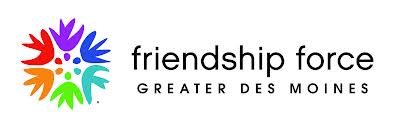 Friendship Force of Greater Des MoinesNamePhoneHome HostDay HostDinnerHostPlanning Comm 